Reformierte Kirchen Bern-Jura-SolothurnSuchergebnisse für "Aussenseiter"Autor / TitelJahrMedientypSignatur / Standort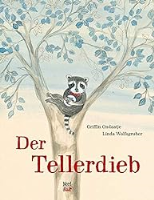 Ondaatje, Griffin 1965-Der Tellerdieb2019BilderbuchAussenseiter